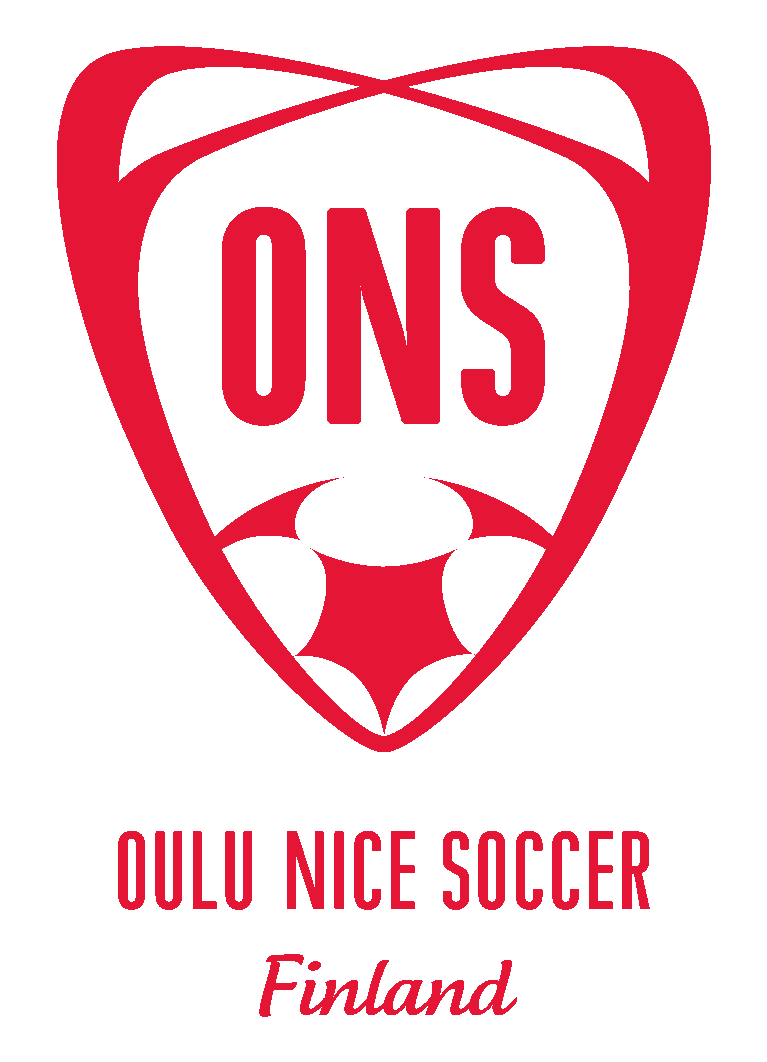 Oulun Naisfutis ry (ONS)Toimintasuunnitelma20XXONS-99SisällysluetteloYleistiedot joukkueesta	3Joukkueen tarkoitus	3Joukkueen organisaatio ja tehtävänkuvat	3Joukkueen kehittäminen	3Yleiset tavoitteet	3Valmennustoiminnan kehittäminen	3Kilpailutoiminnan kehittäminen	3Muu toiminta	3Yleistiedot joukkueestaJoukkueen tarkoitusJoukkueen organisaatio ja tehtävänkuvatJoukkueen organisaatioJoukkueen kehittäminenYleiset tavoitteetValmennustoiminnan kehittäminenKilpailutoiminnan kehittäminenMuu toiminta